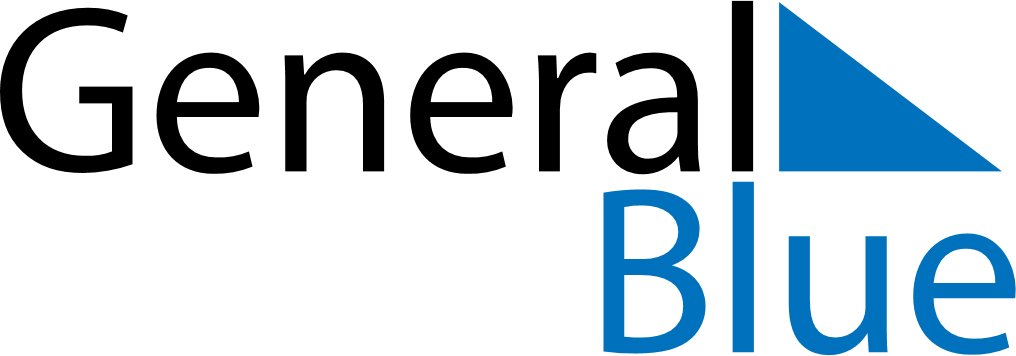 May 2018May 2018May 2018Equatorial GuineaEquatorial GuineaSUNMONTUEWEDTHUFRISAT12345Labour Day678910111213141516171819202122232425262728293031Corpus Christi